How can you prepare for a math test? 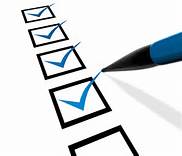 Below are some examples of strategies you can use before a test to help you succeed.   Re-read notes in my notebookReview my warm-upsAnswer practice problems from my workbookComplete practice problems online using sites such as Khan Academy or Moby MaxUse flashcards either by myself or with someone else asking me the questions (saying the answer aloud will help you remember it)Attend class each day with all my supplies (including test day!)Review any quizzes that were assigned during the moduleAsk questions in class when I do not understandStay after school for tutoring/extra helpStudy with friends who can help me if I get stuckBe careful to choose a friend or group that will not distract you or get you off track.  You should all be committed to the same goal of doing well on the test.Develop flash cards with key information you can review the morning of the test or right before you take the test.Flash cards should be short and to the pointOnly put key information on the cards or information you are likely to forgetGet a good night’s rest the night before Eat a good breakfast in the morningTop Reasons Students Lose Points on Math TestsThey didn’t follow directionsRead all directions twice  Sloppy writing / unclear answersWrite neatly and circle your final answerBasic math errorsTake your time and check your workConfused by math vocabulary/not sure what the question is askingHighlight key words and utilize reading strategies practiced in classNot enough practiceStudy, ask questions and work out review problems (see reverse side of this sheet for suggestions)For multi-step problems, did not answer all parts/questionsMake sure you read the entire problem; does your answer make sense?  Did not review what they lost points on during a previous test/quiz and made the same errorMake sure you understand what you lost points on and how to correct for each graded assignment you get back.  Everything new that you learn builds on knowledge you should have learned before.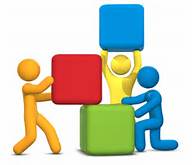 